Electrical Engineer ResumeDear Sir/Madam,I am writing you regarding a potential career opportunity at your company; and I would greatly appreciate it if you could review my attached resume. Currently I’m Dubai searching for new opportunities  I have about two years of experience in the consulting and contracting fields as a site and design engineer with very good skills in supervising electro-mechanical site works and installations, preparing quality shop drawings and the design of LV networks & ELV systems according to NFPA, British & IEC Standards, including: interior & exterior lighting calculations, cable sizing, short circuit calculations, voltage drop, load calculations, lightning protection, emergency UPS and generators, and fire alarm system.I have good knowledge of modern business communication including style and format of business letters, memoranda, meeting minutes, reports, office systems, and record keeping.I very much look forward to hearing from you at your earliest convenience.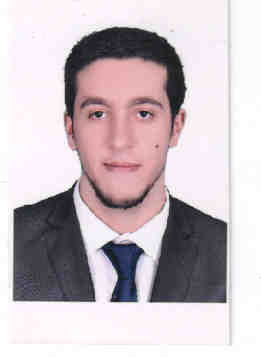 AhmedAhmed.343117@2freemail.com  Objective:                                     To be given the opportunity for a challenging position in Engineering or a nearby field, where my experience, educational background, training, business knowledge and communication skills, will be utilized to their fullest extent.Experience:Hany Tawfik Consulting Office (HTCO), Cairo, EGYPT June 2015 to presentJunior Electrical EngineerDesign of LV networks according to NFPA, British & IEC Standards, including: interior & exterior lighting calculations, cable sizing, short circuit calculations, voltage drop, load calculations, motors protection and control, lightning protection, emergency UPS and generators. Design of low-current (ELV) systems such as fire alarm system, CCTV surveillance, access door, nurse call system, public address, voice evacuation, and data system.Design verification and the preparation of shop drawings for the benefit of the contractor.Site inspection and supervision, Prepare shop drawings. To be fully aware of the project electrical specifications, drawings and BOQ, and ensure that all electrical Site activities are conducted under controlled conditions as per shop drawings, specification and work plan.Pricing, cost estimation and preparing of tender documents for new projectsEducation:Arab Academy for Science and Technology 2009 - 2009    B.Sc. of Electrical & Computer Control        Grade: Good         Graduation Project: Vehicle to grid (V2G)        Project Grade: excellentTechnical Skills:Knowledge of modern business communication including style and format of letters, memoranda, minutes, reports, office systems, and record keeping.Time Management: never late in meeting assignments deadlines,Ability to interpret financial data and estimate costs, an adherence to safety policies and regulations.Skill to use a personal computer and various software packages.Windows Applications, Microsoft, AutoCAD, Revit, DiaLux, Etap, Ecodial, Visio, Matlab, Eagle, PreziAbility to establish priorities, work independently, and proceed with objectives without supervision. Projects:            Technical village -Egypt                          Commercial and office buildings village with ELV system (ELV networks, light current interior design)                          Electrical systems (substations, HV, MV and LV networks, electrical interior design)            Elnagma tower - Qatar                         Commercial and Residential buildings with ELV system (ELV networks, light current interior design and                            Moi CCTV regulation)                       Electrical systems (substations, HV, MV and LV networks, electrical interior design)Languages:                                                                                  Arabic: Mother tongue.                                                                        English: excellentMemberships and Committee:                                                                                   Institute of Electrical and Electronics Engineers (IEEE),                                                                            ENACTUS AAST, Vision AAST and ACE AASTTraining and Training courses:                                  Honor Code Certificate for Solar Energy from Delft University through edX                               Winter 2016: Light Current Design at EGYCET                               Summer 2013: Training at Cairo Oil Refining (at electrical & control department)                               Summer 2014: PLC Course at jelecom                               Summer 2014: Electrical Distribution Course at jelecom                               Summer 2011-2013: volunteer in admission at Arab Academy for Science and Technology (AAST)